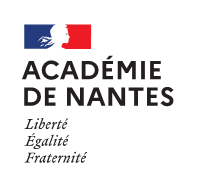 L’école de Saint Hilaire la forêt recherche un/une jeune volontaire (18-25 ans) pour une mission de service civique pour l’année scolaire 2022-2023.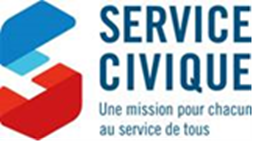 Contacter l’école pour tout renseignement.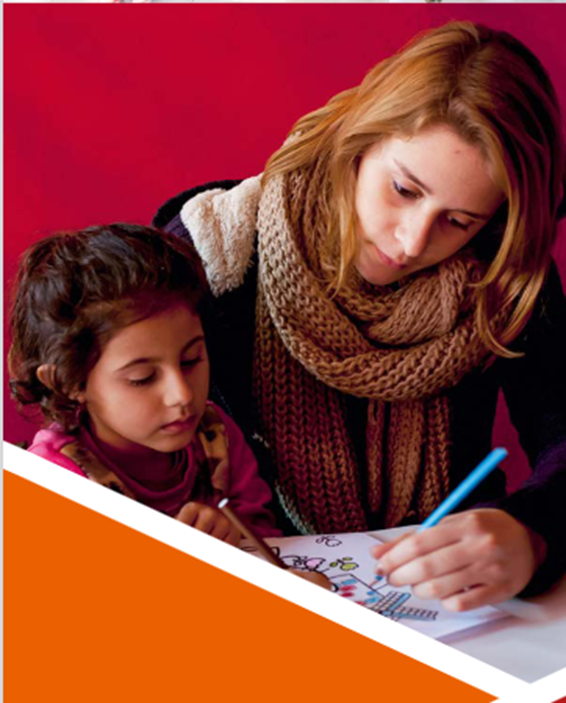 